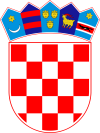 REPUBLIKA HRVATSKA	BJELOVARSKO-BILOGORSKA ŽUPANIJAOSNOVNA ŠKOLA MATE LOVRAKA, VELIKI GRĐEVACTRG MATE LOVRAKA 1143270 VELIKI GRĐEVACTEL: 043/461-021FAX.: 043/443-024E-MAIL: ured@os-mlovraka-veliki-grdjevac.skole.hrVeliki Grđevac, 10.10.2019. godineTemeljem članka 11.  Pravilnika o postupku zapošljavanja te procjeni i vrednovanju kandidata za zapošljavanje od 1. travnja 2019. godine Povjerenstvo za procjenu i vrednovanje kandidata donosi listu kandidata koji su pozvani na usmeni razgovor za radno mjesto pomoćnik/ica u nastavi po raspisanom natječaju na određeno nepuno radno vrijeme, do 27 sati tjedno, natječaj objavljen na web stranici i oglasnim pločama Hrvatskog zavoda za zapošljavanje i web stranici i oglasnim pločama Osnovne škole Mate Lovraka, Veliki Grđevac od 27.9.2019. do 5.10.2019. godine:Snježana Vincek, 11.10.2019. s početkom u 7,00 satiAnčica Šotola, 11.10.2019. s početkom u 7,00 sati,Ana Cinek, 11.10.2019. s početkom u 7,00 sati,Danijela Pavlović, 11.10.2019. s početkom u 14,30 satiValentina Đurek, 11.10.2019. s početkom u 14,30 sati.O navedenom će kandidati biti obaviješteni i telefonskim putem.Povjerenstvo za procjenu i vrednovanje kandidata za zapošljavanje nije pozvalo na razgovor kandidate koji su se javili na natječaj, a nemaju uvjerenje o završenoj edukaciji pomoćnika učenicima s poteškoćama. 						Povjerenstvo za procjenu i vrednovanje kandidata